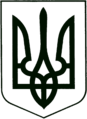 УКРАЇНА
МОГИЛІВ-ПОДІЛЬСЬКА МІСЬКА РАДА
ВІННИЦЬКОЇ ОБЛАСТІВИКОНАВЧИЙ КОМІТЕТ                                                           РІШЕННЯ №162Від 01.06.2023р.                                              м. Могилів-ПодільськийПро внесення змін до рішення виконавчого комітету міської ради від 28.07.2022 року №226        Керуючись ст. 52 Закону України «Про місцеве самоврядування в Україні», Законом України від 22.10.1993 року №3551-XII «Про статус ветеранів війни, гарантії їх соціального захисту», - виконком міської ради ВИРІШИВ:        1. Внести зміни до рішення виконавчого комітету міської ради від 28.07.2022 року №226 «Про затвердження Порядку виплати компенсації на поховання загиблих (померлих) учасників антитерористичної операції/операції Об’єднаних сил, Захисників і Захисниць України, осіб, які загинули в боротьбі за незалежність, суверенітет і територіальну цілісність України, померлих внутрішньо переміщених осіб», а саме: у додатку «Порядок виплати компенсації на поховання загиблих (померлих) учасників антитерористичної операції/операції Об’єднаних сил, Захисників і Захисниць України, осіб, які загинули в боротьбі за незалежність, суверенітет і територіальну цілісність України, померлих внутрішньо переміщених осіб (нова редакція)»:- пункт 7 після слів «відшкодовуються витрати на такі послуги» доповнити   послугою «- надання хреста»;- у пункті 8 слова «середня ціна» змінити на слова «гранична ціна» у   відповідних відмінках.Все решта залишити без змін.                2. Контроль за виконанням даного рішення покласти на заступника міського голови з питань діяльності виконавчих органів Слободянюка М.В..             Міський голова                                                       Геннадій ГЛУХМАНЮК